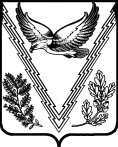 СОВЕТ ТВЕРСКОГО СЕЛЬСКОГО ПОСЕЛЕНИЯАПШЕРОНСКОГО РАЙОНАРЕШЕНИЕот 18.06.2019                                                                                          № 192станица ТверскаяО назначении выборов главы Тверского сельского поселения Апшеронского районаНа основании статьи 10 Федерального закона от 12 июня 2002 года       № 67 - ФЗ «Об основных гарантиях избирательных прав и права на участие в референдуме граждан Российской Федерации», статьи 6 Закона Краснодарского края от 26 декабря 2005 года «О муниципальных выборах в Краснодарском крае», руководствуясь статьей 13 Устава Тверского сельского поселения Апшеронского района, Совет Тверского сельского поселения Апшеронского района р е ш и л:1. Назначить выборы главы Тверского сельского поселения Апшеронского района на 08 сентября 2019 года.2. Ведущему специалисту администрации Тверского сельского поселения (О.И. Власенко) опубликовать настоящее решение в районной газете «Апшеронский рабочий» не позднее, чем через пять дней со дня его принятия.3. Направить настоящее решение в территориальную избирательную комиссию Апшеронская.4. Контроль за исполнением настоящего решения возложить на комиссию по вопросам законности местного самоуправления, контроля исполнения принимаемых решений, взаимоотношениям с партиями и общественными организациями (Т.А. Швайковская) и ведущего специалиста администрации Тверского сельского поселения Апшеронского района О.И. Власенко.5. Настоящее решение вступает в силу со дня его официального опубликования.Глава Тверского сельского поселенияАпшеронского района								 С.О. Гончаров